Yoga NidraA short Training Course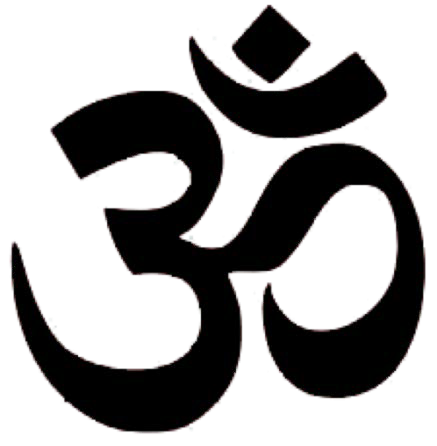 “Through the practice of Yoga Nidra, we are not only relaxing, but restructuring and reforming our whole personality from within”Swami Satyananda SaraswatiConducted by Swami Nirmal and Sannyasi YagnamurtiYoga Nidra  a Short Training CourseAimsTo offer a systematic, well-structured course on Yoga Nidra that gives a sound basis for teachers to teach it responsibly and effectivelyTo give teachers the opportunity to fully discover, explore and experience the development of the practice of Yoga Nidra for themselves.To enable qualified yoga teachers to deliver Yoga Nidra practice which is appropriate to their students.ObjectivesTo experience the Satyananda Yoga approachTo understand the theory and science underlying Yoga Nidra and its eight stages.To explore the potential use of Yoga Nidra with a variety of student groups.To understand Yoga Nidra within the context of Raja Yoga.Eligibility for the courseThe course is open to those who are already a fully qualified and active yoga teacher. You would be expected to also have at least six months experience of practicing the technique yourself.Course RequirementsAttend all day seminarsDo the daily practice as setComplete the home study assignments as requiredStudents are also advised to try and attend a Satyananda Yoga class if at all possibleDuration of the CourseOne day per month for 6 months totalling 39 contact hours. Each day will be from 9.005.00. Homework will comprise 3-5 hours study between seminars and daily practice of Yoga Nidra during the course.Content of the Training CoursePracticalEach session will begin with an Asana Pranayama Mudra Bandha class in the Satyananda Yoga approachTwo Yoga Nidra Practices on each day seminar  minimum 6 hours in total  not including home practiceTheoryThe history and origins of Yoga NidraThe need for, and nature of relaxationThe eight stages of Yoga NidraHow to teach the practice from beginners to more experienced including the use of voice and language and the development of each stageThe place of Yoga Nidra in the wider context of yogaThe meaning of pratyahara and its applicationThe potential of Yoga Nidra  applications and responsibilitiesTeaching MethodsLectures and discussionPractice and experienceGroup Discussions and group workTeaching practice and feedback sessionsAssessment of StudiesSubmission of six Yoga Nidra recordings with on-going assessment and feedback throughout the courseHome study and assignmentsQualificationA certificate will be issued on successful completion of the course, qualifying the participant to teach Yoga NidraDates of the CourseThe course will be conducted over 6 Saturdays from January to June 2020. The dates are to be confirmed soon.Course cost	£750A deposit of £200 will be paid on acceptance to the course, the balance may be paid in two instalments or in full by 1st January 2020 at the latest.No. of participants	12Course Coordinator Sn YagnamurtiCourse Venue	Satyananda Yoga Centre70 Thurleigh Road London SW12 8UDApplicationIf you are interested in this course, please complete the application form (download from syclondon.com or request via e mail below) and return by post or e-mail to: Yoga Nidra Course 2020, c/o Satyananda Yoga Centre, 70 Thurleigh Road, London SW12 8UDNB: There may also be a telephone interview with the course tutor prior to acceptance.Contact emails: Sn Yagnamurti: yagnamurti@gmail.comand Swami Nirmal: nirmalyoga@hotmail.com